12 ДЕКАБРЯ  В ГРУППЕ СТАРШЕГО ДОШКОЛЬНОГО ВОЗРАСТА ПРОШЕЛ ДЕТСКИЙМАСТЕР-КЛАСС.Наступление Нового года начинает ощущаться с первым появлением новогодних украшений в группе. Мастер Рамиль Р.  поделился  опытом изготовления елочной игрушки - снежинки из бисера.Рамиль создал  такую атмосферу, что умельцы   проявили себя как творцы.Игрушка просто класс! Все получили массу положительных эмоций, удовольствие от общения, хорошее настроение.Воспитатель  старшей дошкольной группы Н.П. Прутовых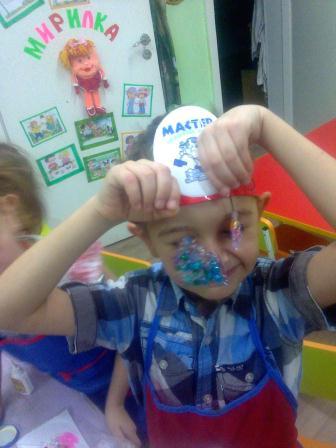 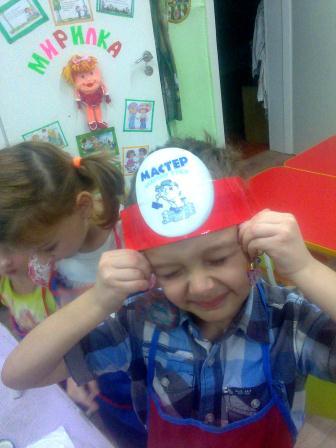 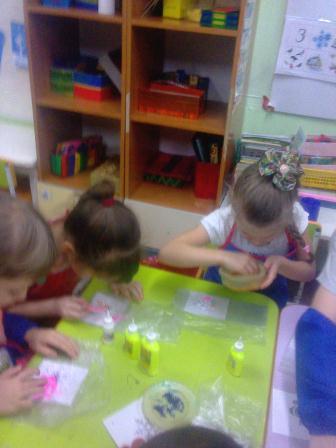 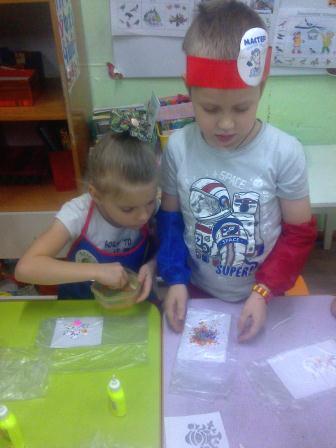 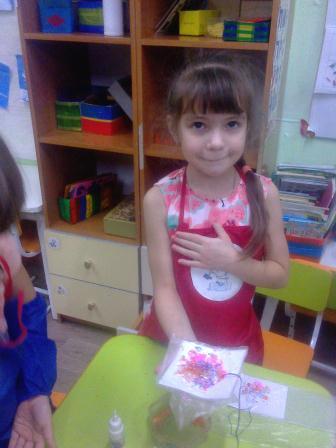 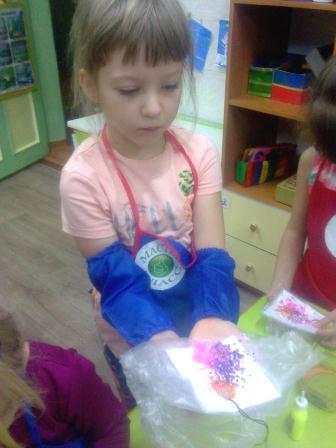 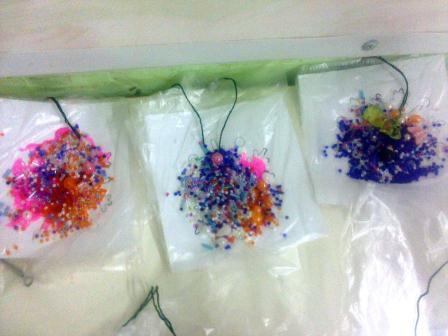 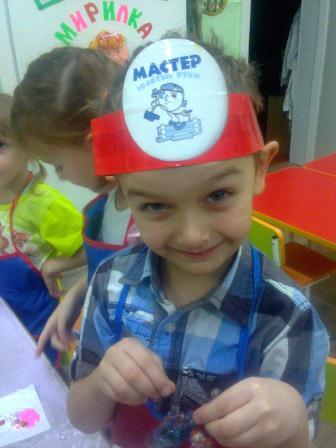 